Создание учетной записи Exchange на ОС AndroidПерейдите в меню «Settings -> Accounts -> Add account»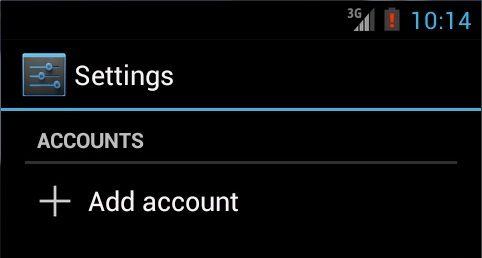 Выберите пункт «Exchange» или «Corporate»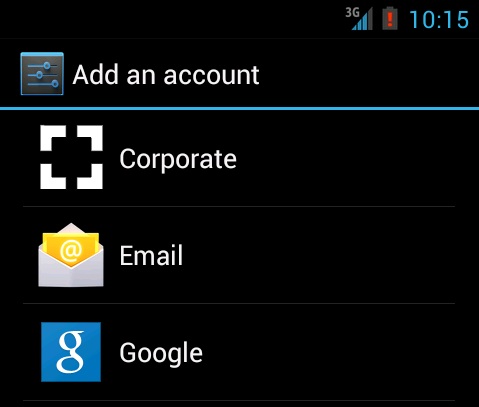 Введите название почтового ящика в формате «username@susu.ru» и пароль.Введите логин в формате «PVC\login» и название сервера – «mail.pvc.susu.ac.ru». Также отметьте «галкой» пункт «Accept all SSL certificates». В некоторых версиях Android этот пункт называется «Тип защиты».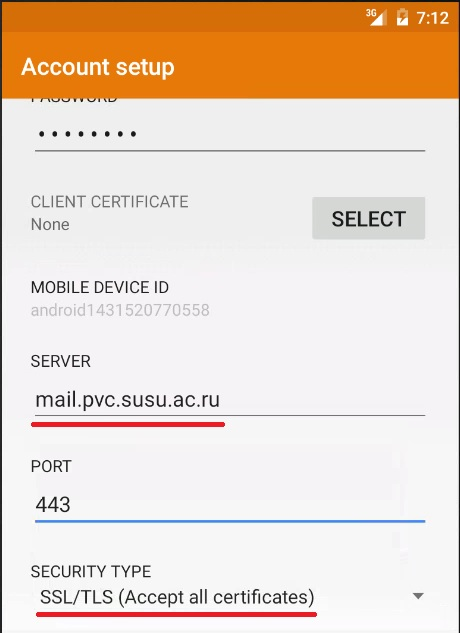 Почтовый клиент проверит правильность введенных данных и, возможно, выдаст запрос о необходимости изменения некоторых настроек безопасности.  Нажмите «OK» для подтверждения.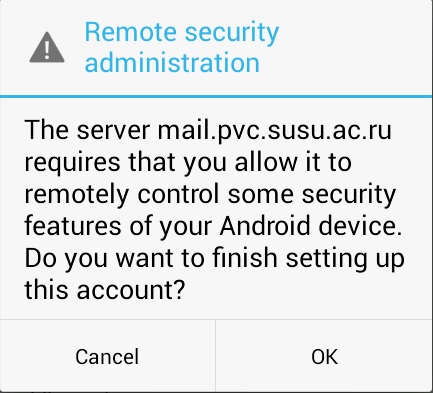 Настройте почтовый аккаунт по своему вкусу. Выберите параметры, которые вас устраивают.Будьте аккуратны с синхронизацией контактов. В некоторых прошивках на базе Android, вся ваша телефонная книга будет скопирована на сервер и, наоборот.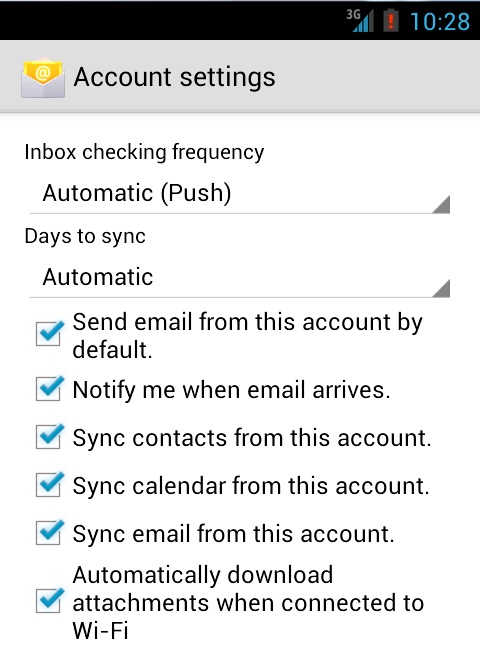 Измените настройки безопасности. Для этого, возможно, потребуется запустить почтовый клиент, закрыть его и запустить повторно. После получения запроса согласитесь на изменение настроек, нажав «OK» и затем «Activate». Эти параметры безопасности контролируются сервером Exchange и применяются только по вашему запросу.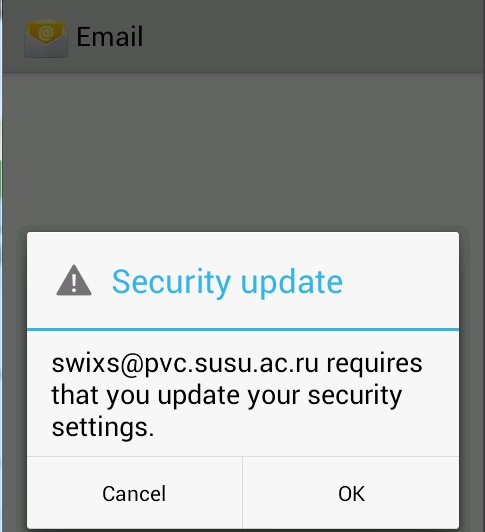 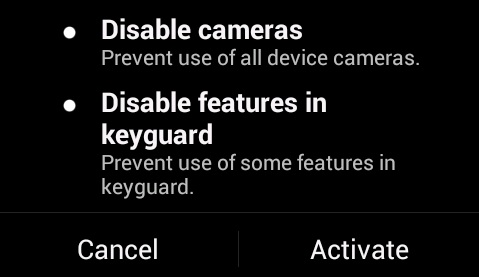 Контакты технической поддержкиДля решения вопросов, связанных с подключением к серверу Exchange и его использованием, обращайтесь в Службу технической поддержки ПВК:	Козырев Вячеслав Иванович	Тел.: (351) 267-90-06, доб. 104	Email: support@pvc.susu.ac.ru